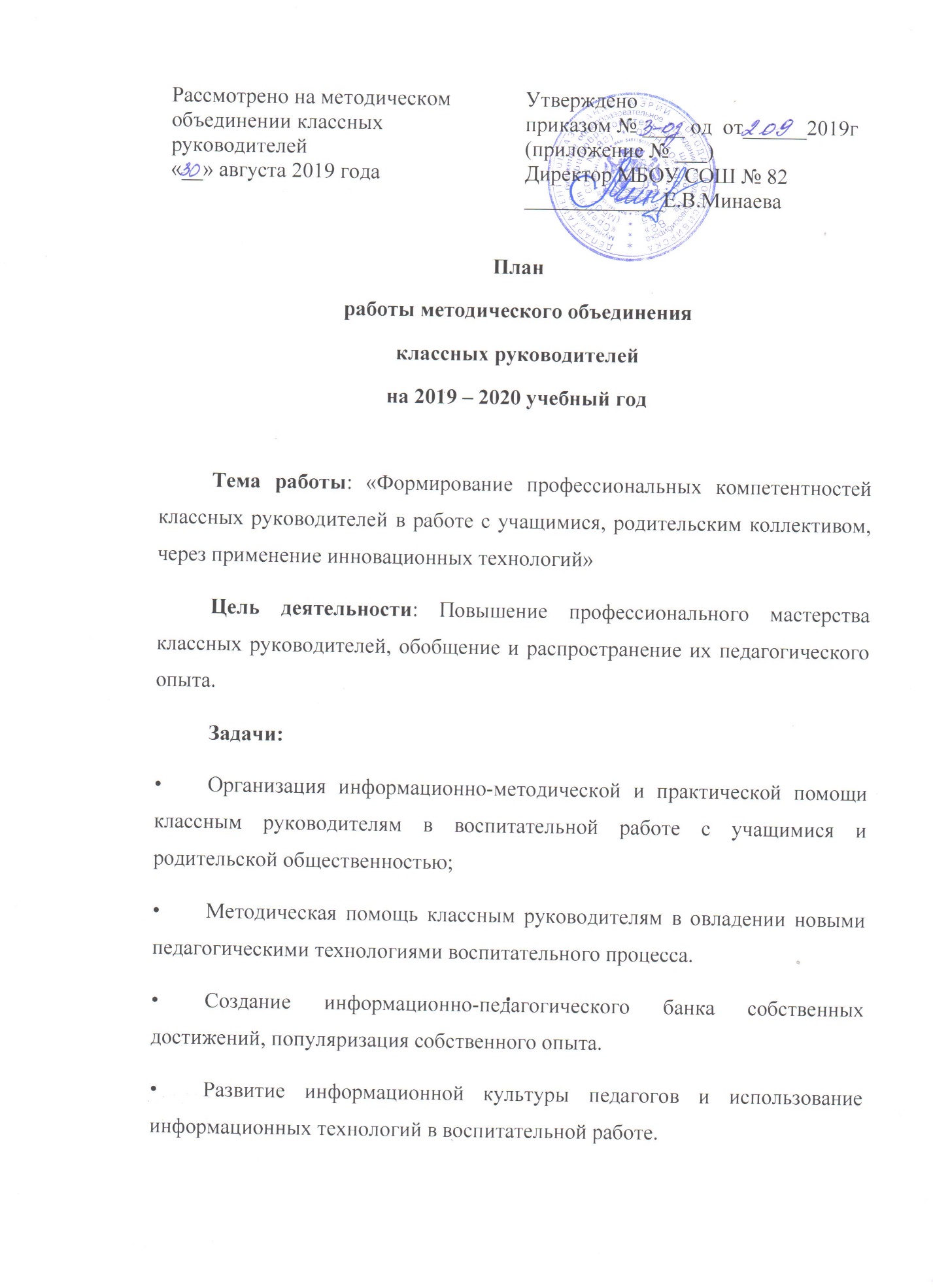 ДатаТема заседания, содержаниеОтветственныйавгустТема «Организация работы методического объединения классных руководителей»1.Анализ работы методического объединения классных руководителей за 2018 – 2097 год. Планирование деятельности на 2019 – 2020 учебный год.2. Изучение нормативных документов по организации воспитательной работы в 2019/2020 учебном году.  Ознакомление с проектом программы развития воспитания НСО. 3. Профилактическая деятельность (экстремизм, угроза терроризма)4. Современные волонтерские технологии, их применение в работе классного руководителя. Социальные проекты РДШ5. Психологическое сопровождение работы классного руководителя.6. РазноеЗаместитель директора по ВРСоциальный педагогПедагог-психологЗаместитель директора по НМРРуководитель НОУБиблиотекарьноябрьТема : «Классное руководство как источник формирования открытой образовательной среды для класса. Коммуникация с родителями».Внеклассная работа, как гарантия межпредметности в работеРабота в педагогическом коллективеКак не стать жертвой родительской активности и найти пути продуктивного сотрудничестваПсихологическое сопровождение работы классного руководителя. Разное – составление графика открытых классных часов, обсуждение темы самообразования. Мастер –класс от классных руководителей начальной школы Заместитель директора по ВРСоциальный педагогПедагог-психологфевральТема  «Классное руководство как проект: планирование основных направлений работы на несколько лет»1.Общие принципы и вопросы работы с детским коллективом2.От классных мероприятий к классным событиям3.Методическая копилка классных руководителей. Мастер-класс от классных руководителей старшего звена4. Профилактическая деятельность классного руководителя. Тематические классные часы.5.РазноеЗаместитель директора по ВРСоциальный педагогПедагог-психологапрельТема  «Самообразование в системе средств совершенствования мастерства классных руководителей » Открытое заседание с приглашением классных руководителей 1 года работы школ района1.Брифинг – обмен опытом среди классных руководителей, наиболее интересно отработавших новое направление деятельности класса.2.Предварительное подведение итогов работы МО классных руководителей, подготовка  и планирование летней трудовой четверти.3.Вопросы профилактики в летний период4.РазноеЗаместитель директора по ВРЗаместитель директора по коррекционной работеСоциальный педагогПедагог-психолог